UZAKTAN TEZSİZ YÜKSEK LİSANS PROGRAMINI KAZANAN ÖĞRENCİLERİMİZİN DİKKATİNE!!!Sınıf Eğitimi Uzaktan Tezsiz Yüksek Lisans Programı 3 yarıyıldan oluşmaktadır. Öğrencilerimizin I. ve II. yarıyıllarda 3’er zorunlu 2’şer seçmeli ders almaları ve III. yarıyılda ise dönem projelerini teslim etmeleri gerekmektedir. Ders bilgileri aşağıdaki tablolarda belirtilmiştir.SINIF EĞİTİMİBİLİM DALI 2020-2021 EĞİTİM ÖĞRETİM YILI GÜZ DÖNEMİ ( I. YARIYIL)UZAKTAN TEZSİZYÜKSEK LİSANS DERSLERİ VE ÖĞRETİM ÜYELERİSINIF EĞİTİMİBİLİM DALI 2020-2021 EĞİTİM ÖĞRETİM YILI BAHAR DÖNEMİ (II. YARIYIL)UZAKTAN TEZSİZ YÜKSEKLİSANS DERSLERİ VE ÖĞRETİM ÜYELERİ  SINIF EĞİTİMİBİLİM DALI 2020-2021 EĞİTİM ÖĞRETİM YILI BAHAR DÖNEMİ (III. YARIYIL)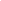 Öğretim Üyesi ÜnvanıÖğretim Üyesi Adı-SoyadıDers AdıProf. Dr.Çavuş ŞAHİNBilimsel Araştırma Yöntemleri (Zorunlu)Prof. Dr.Mehmet Kaan DEMİRİlköğretimde Eleştirel Düşünme Öğretimi (Seçmeli)Prof. Dr.Salih Zeki GENÇEğitim Sürecinde Okul Aile ve Toplum (Seçmeli)Prof. Dr.Mustafa Yunus ERYAMANBilgi ve İletişim Teknolojilerinin Okuma Yazma Eğitiminde Kullanımı (Zorunlu)Prof. Dr.Çiğdem ŞAHİN TAŞKINİlköğretimde Sınıf İçi İletişim (Seçmeli)Doç. Dr.Bülent GÜVENİlköğretimde Program Geliştirme ve Değerlendirme Yaklaşımları (Zorunlu)Öğretim Üyesi ÜnvanıÖğretim Üyesi Adı-SoyadıDers AdıProf. Dr.Çavuş ŞAHİNTest Geliştirme Teknikleri (Seçmeli)Prof. Dr.Mehmet Kaan DEMİRİlköğretimde Demokrasi Eğitimi (Zorunlu)Prof. Dr.Salih Zeki GENÇKarşılaştırmalı Eğitim(Zorunlu)Prof. Dr.Mustafa Yunus ERYAMANNitel Araştırma Yöntemleri (Seçmeli)Prof. Dr.Çiğdem ŞAHİN TAŞKINİlköğretimde Öğrenme ve Öğretme Süreçleri (Zorunlu)Doç. Dr.Bülent GÜVENİlköğretimde Öğretimin Bireyselleştirilmesi Yaklaşımları (Seçmeli)Dönem Projesi